Социальный проект«Веселый огородик на подоконнике»Информационная карта проекта                                   Фотоотчет1 неделя марта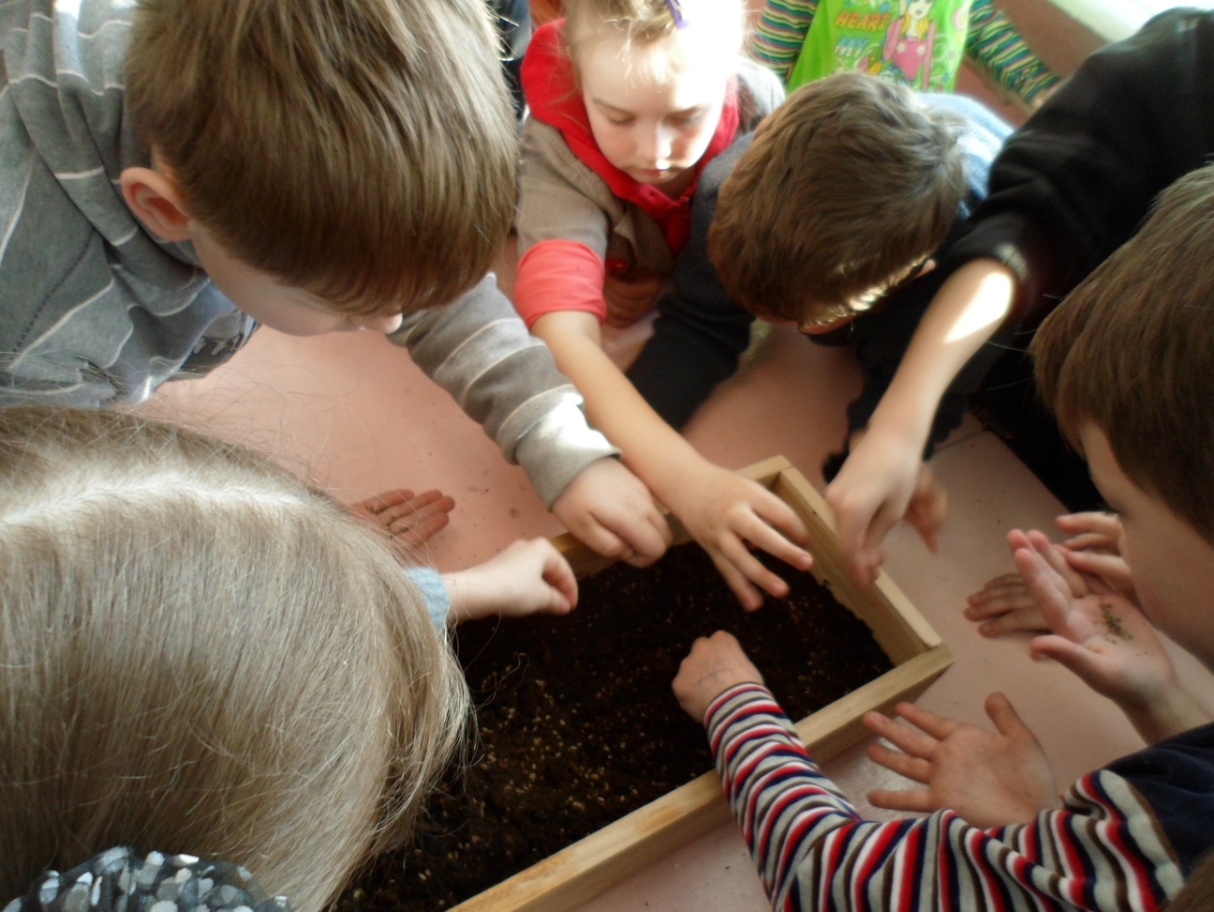      -  Сеем, сеем  семена!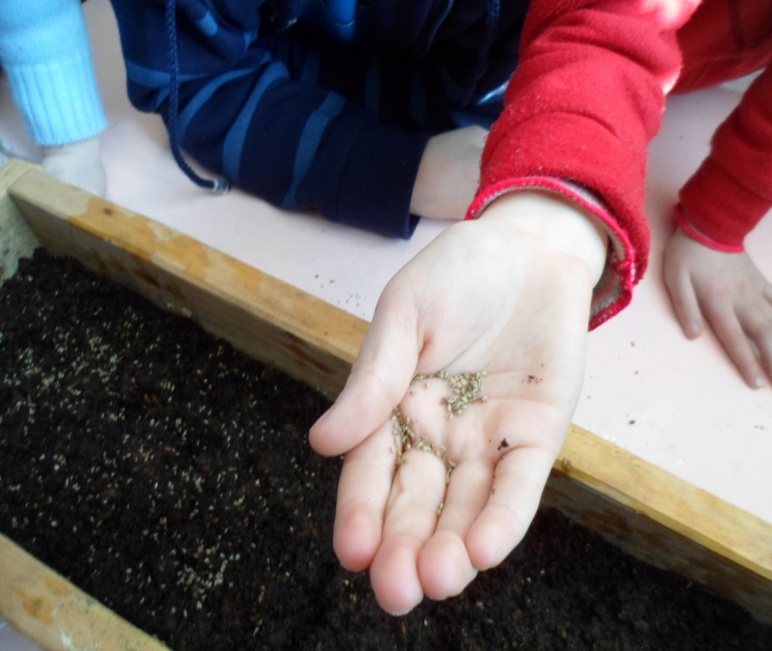 3 неделя  марта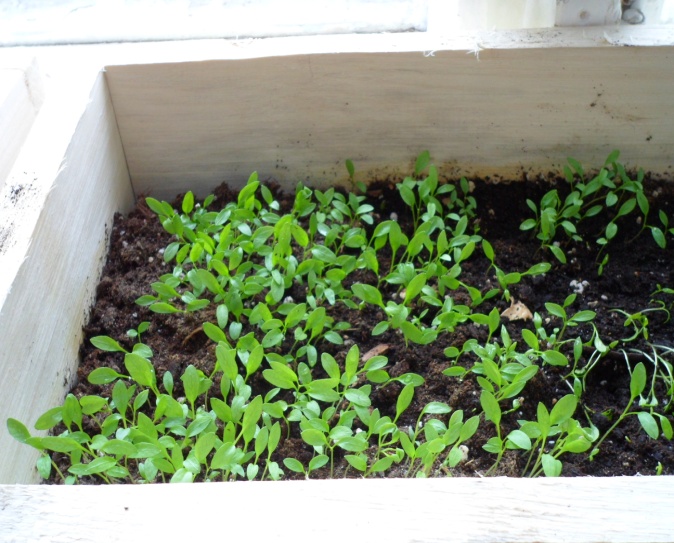 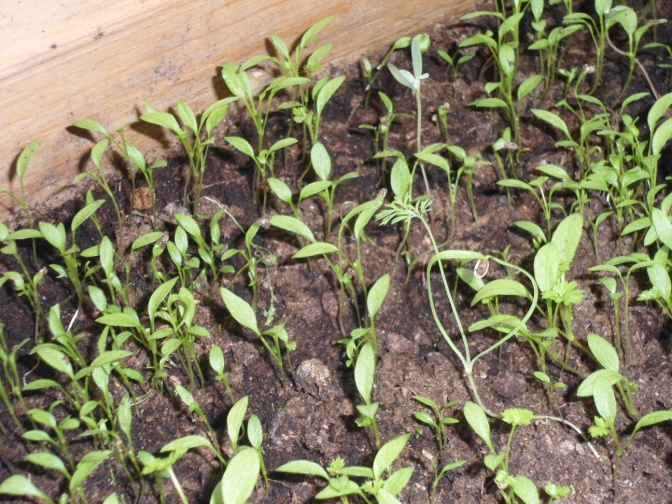                                                            1 неделя апреля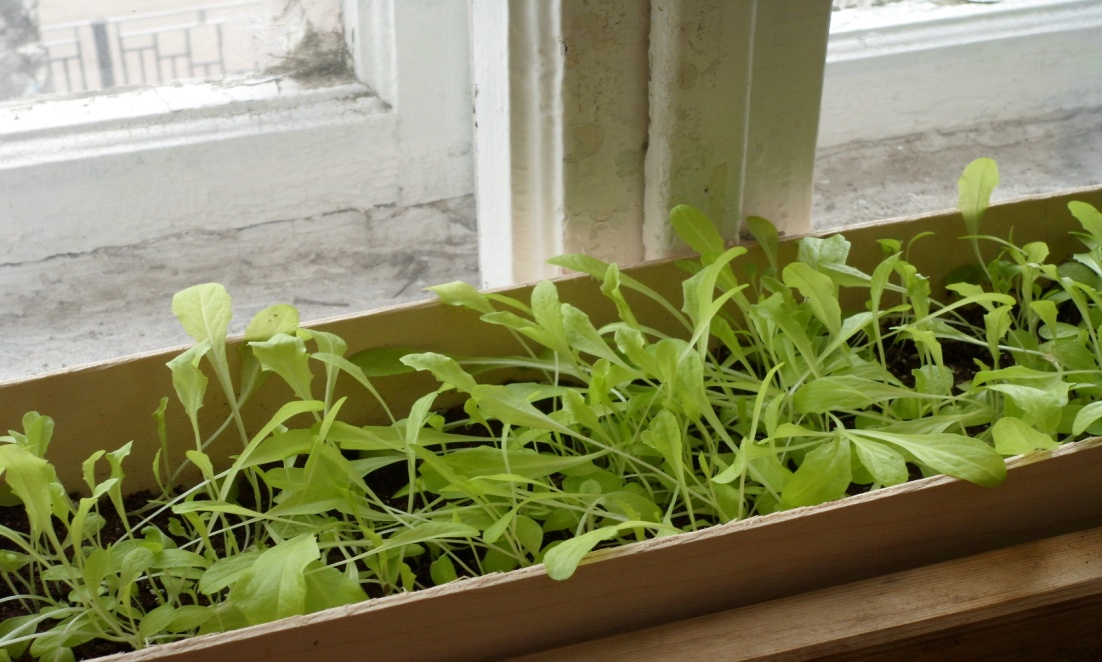 Рады первым всходам!
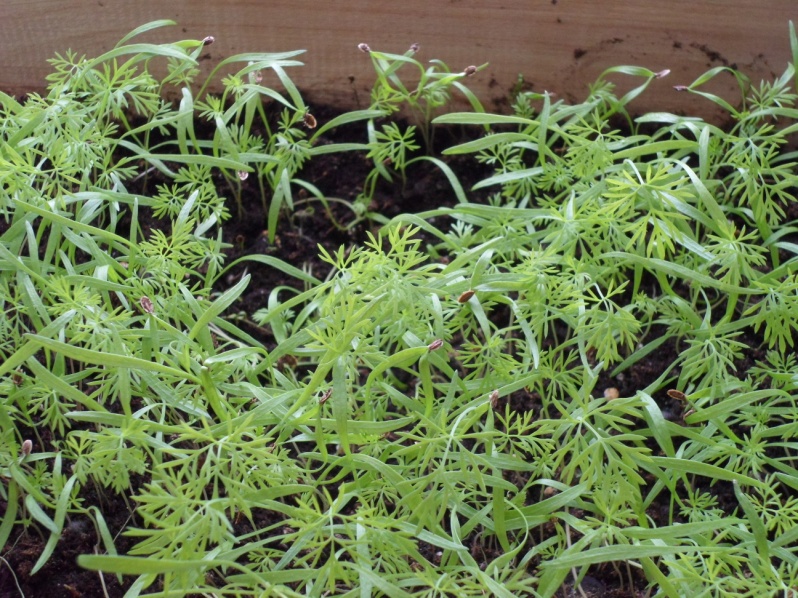 
- Мы вырастили лучок!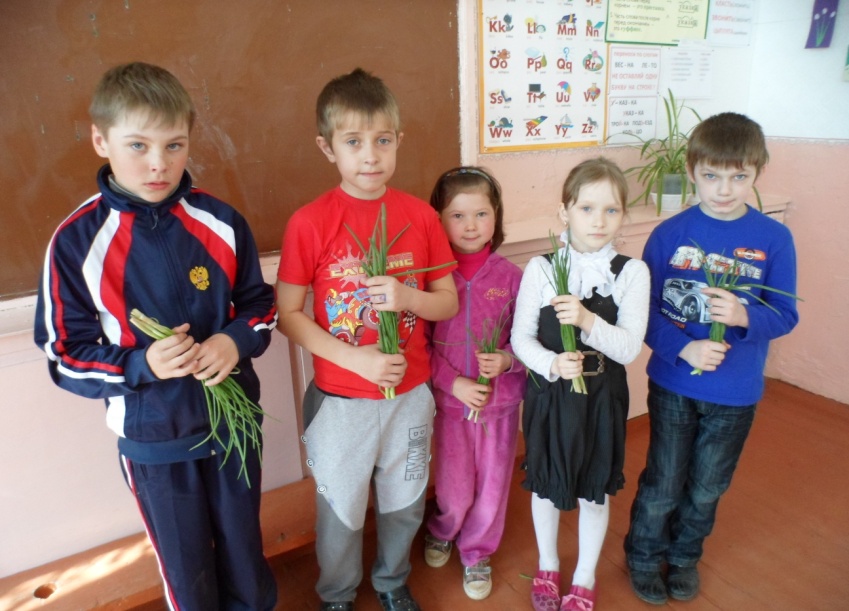 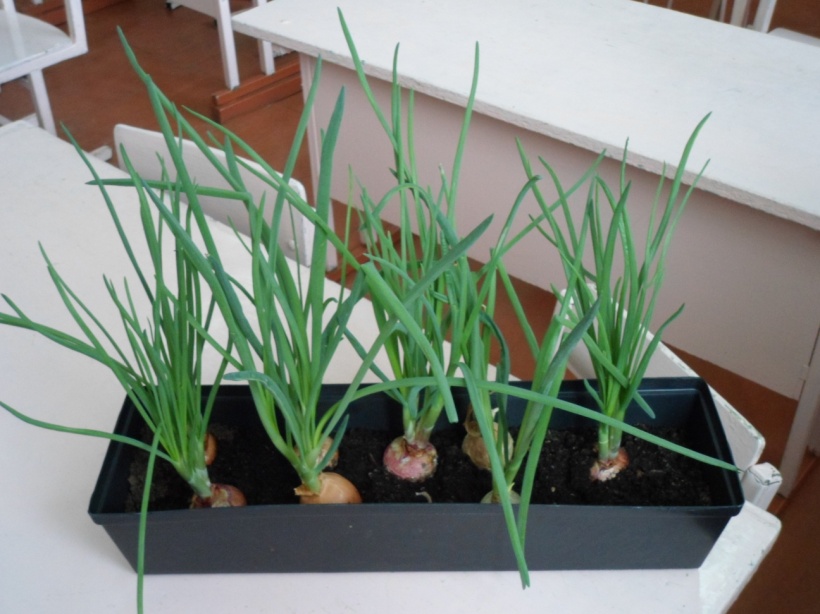    - А мы- салат!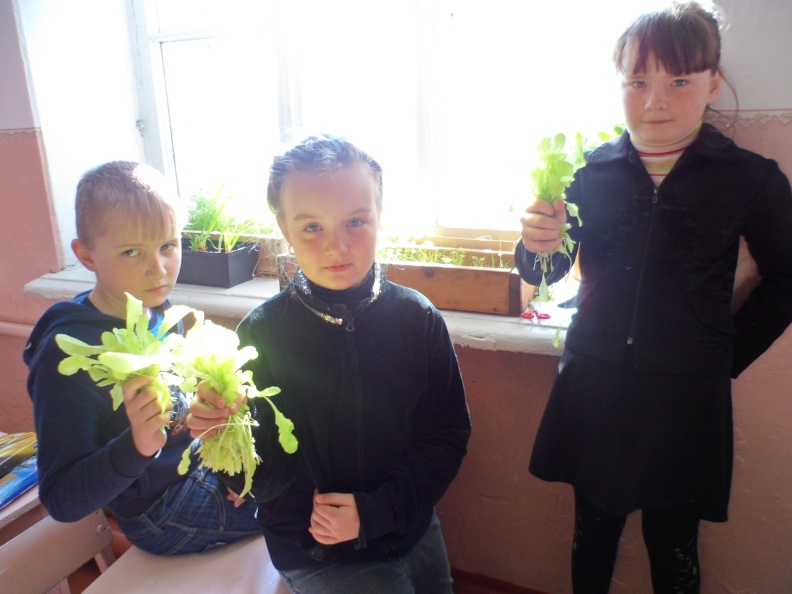 4 неделя апреля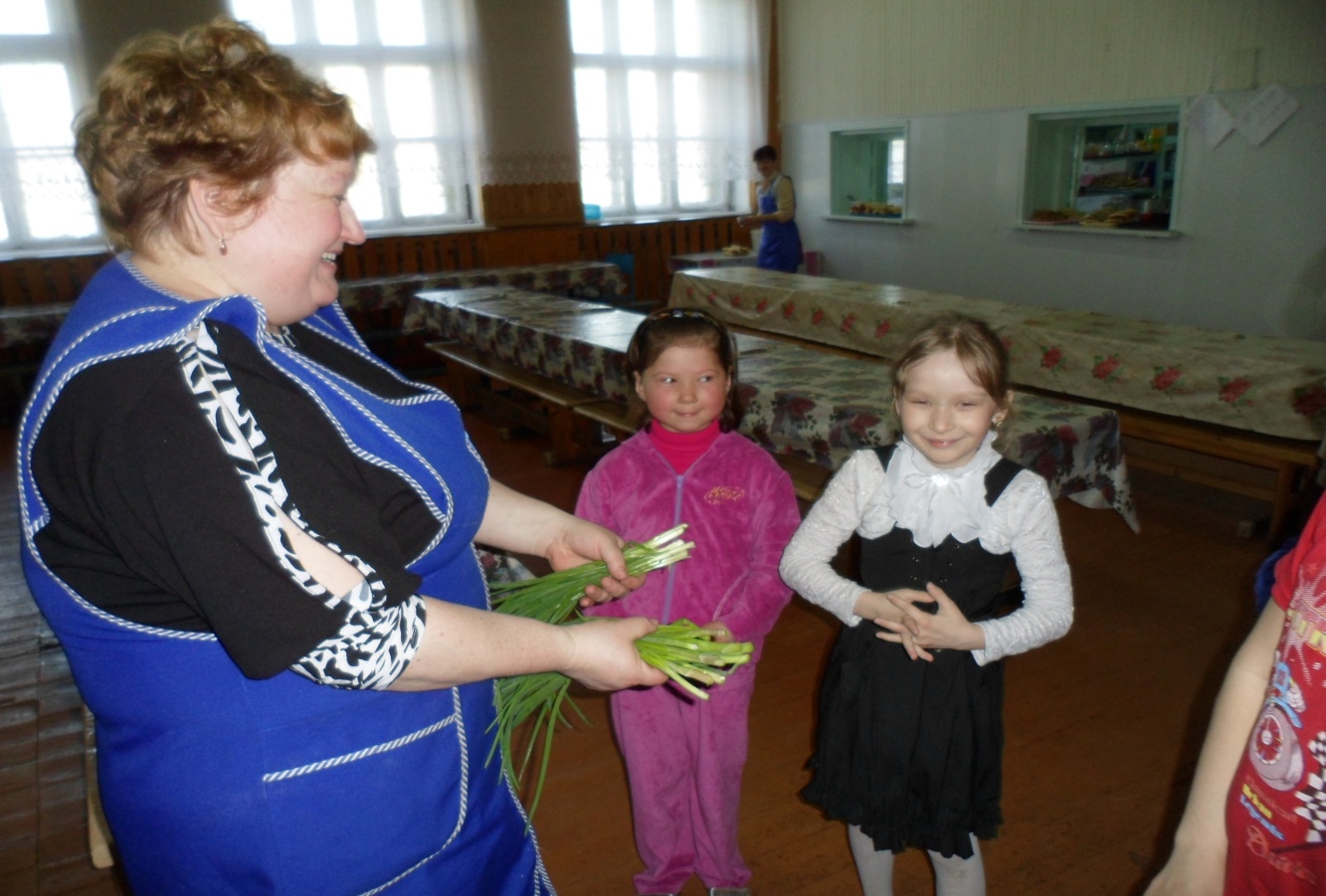              - Хотим, чтобы наша пища        всегда была полезной и вкусной!	        2012г.1.Название проекта«Веселый огородик на подоконнике.»2.Цель и задачи проекта, краткое содержаниеВовлечь детей в практическую деятельность по выращиванию огородных растений в комнатных условиях.Развивать у детей основу правильного и разнообразного питания;Учить детей ежедневно ухаживать за зеленью в комнатных условиях; Учить выполнять индивидуальные и коллективные поручения, видеть результат своего труда;Мы решили вырастить зелень для нашей школьной столовой. Посеяли семена в сделанные папами и дедушками ящики. Каждый день ухаживали за появившимися всходами(поливали, рыхлили).В результате получили настоящий урожай весенней зелени, так необходимой каждому в это время года.3.Сроки реализацииМарт-апрель 2012года4.Название организации (класс), реализующей проектМОУ Вахтанская СОШ2А класс5. Адрес организации, телефонНижегородская область, Шахунский район, п.Вахтан, ул.Ленина, 128 (83152)43-1-426.Руководители проектаИзмайлова Юлия Евгеньевна7.Кадровое обеспечение8.Участники проектаГруппа учащихся 2А класса